Zimske olimpijske igre 2022 -  umetnostno drsanje ( Kamila Valijeva)Ruska umetnostna drsalka in olimpijska prvakinja Valijeva je bila pozitivna na prepovedano zdravilo, kar je povzročilo velik zaplet pri podelitvi medalj.Petnajstletna zvezdnica umetnostnega drsanja Kamila Valijeva, ki je popeljala Ruse do ekipnega zlata na zimskih olimpijskih igrah v Pekingu, je bila pred igrami pozitivna na prepovedano zdravilo za srce. Pozitiven test bi lahko Ruse stal ekipnega zlata in ogrozil tudi nastop Valijeve na posamični tekmi v torek. Vzorec je bil oddan, preden je Valijeva prejšnji mesec zmagala na evropskem prvenstvu, je poročal časnik RBC.Pri umetnostni drsalki so po poročanju časnika Kommersant potrdili navzočnost zdravila trimetazidin, metaboličnega sredstva, ki se predpisuje za zdravljenje angine in vrtoglavice. Svetovna protidopinška agencija ga je prepovedala, ker lahko poveča učinkovitost pretoka krvi in prispeva k vzdržljivosti.Po navedbah medijev je bil ta test tisti skrivnostni vzrok za zamudo pri podelitvi medalj v ekipnem tekmovanju. Rusi, ki zaradi dopinškega škandala na igrah v Sočiju leta 2014 nastopajo v Pekingu pod zastavo Ruskega olimpijskega komiteja, so osvojili zlato medaljo v ekipni konkurenci, drugo mesto je pripadlo ZDA, tretje pa Japonski. Vendar so slovesno podelitev medalj takrat še brez prave obrazložitve umaknili z dnevnega reda. Če bi Ruse diskvalificirali, bi bronasto medaljo lahko osvojili Kanadčani.Viktorija Janič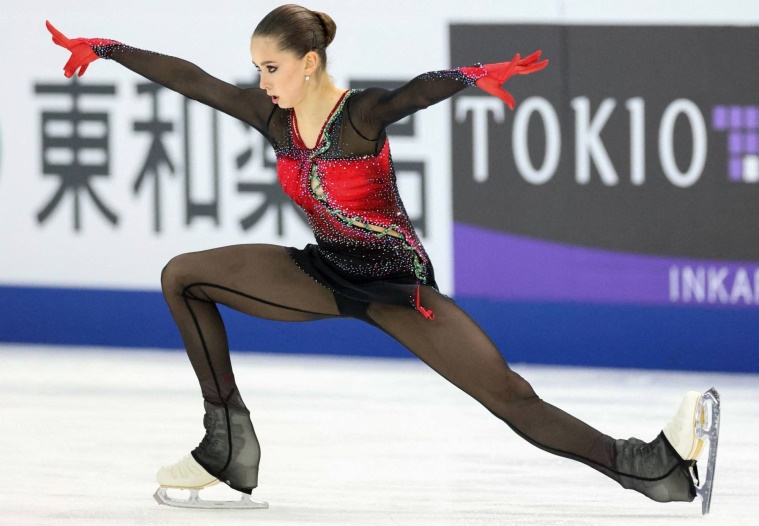 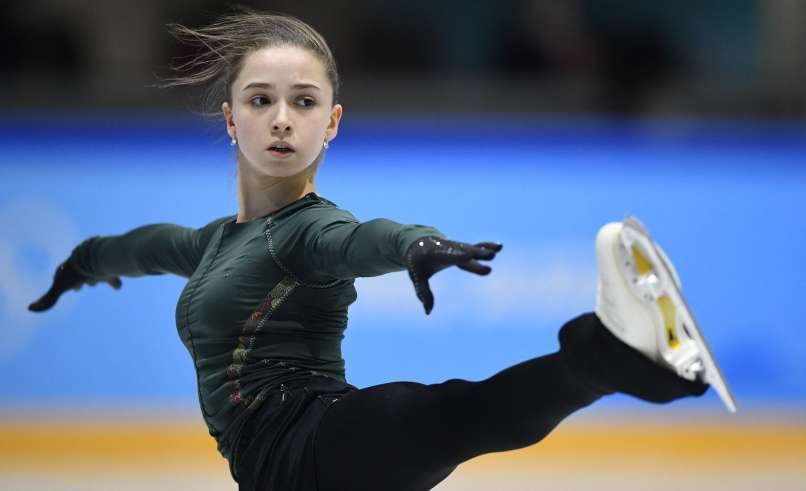 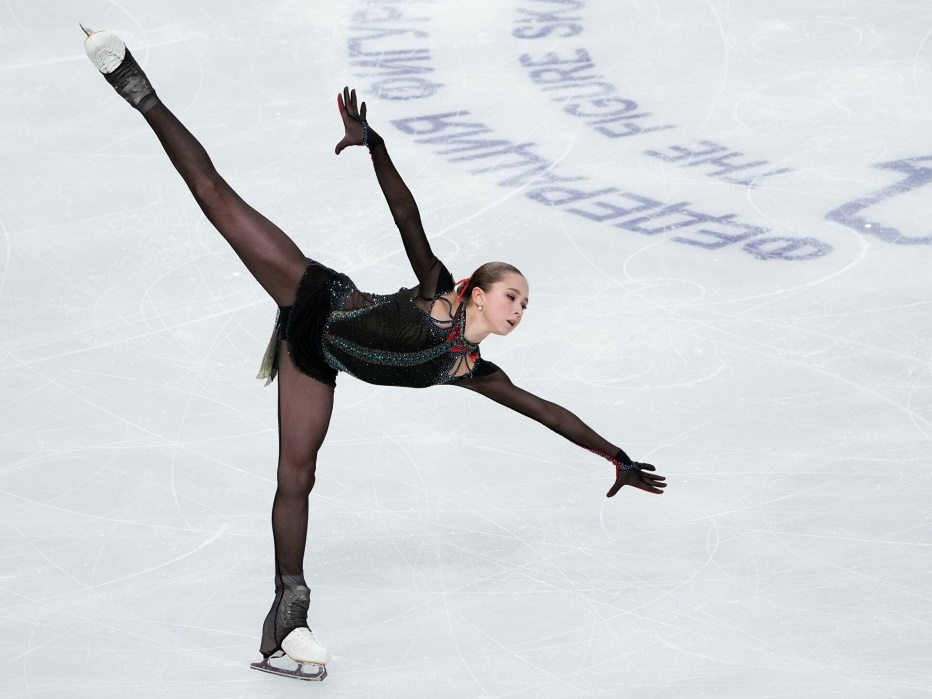 